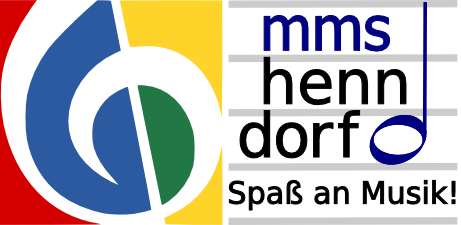 Musik-Mittelschule Henndorf  Sportplatzstraße 10  5302 HenndorfLiebe Schülerinnen, liebe Schüler,sehr geehrte Eltern!„Ab in die Ferien“ heißt nun das Motto für die schönste Zeit im Jahr! Für diese Wochen – egal wo Sie sie verbringen – wünschen wir Ihnen allen viel Sonne, Spaß und Erholung von den Anstrengungen des bewältigten Schuljahres! Damit das Abenteuer Musik-Mittelschule Henndorf am 10. September 2012 möglichst stressfrei beginnen kann, erhalten Sie mit dieser Aussendung eine Übersicht der Lern- und Arbeitsmittel, die über den Sommer besorgt werden können. Nachdem noch nicht klar ist, welcher Lehrer welche Klasse unterrichtet, wird der kleine Rest noch nicht bekannt gegebener Arbeitsutensilien zu Schulbeginn verlautbart. Der Zeitplan für die ersten Schultage schaut folgendermaßen aus:Montag, 10. September: 7:45 Uhr: 	Begrüßung aller Kinder und Eltern der neuen 1. Klassen in der Aula (1. Stock), Vorstellung der Klassenvorstände, allgemeine Informationen. 2. – 4. Klassen: KV-Stunde, Einweisung in die Klassen.8:40 Uhr:	Gottesdienst in der Pfarrkirche9:30 Uhr:	Schulschluss (ab 9:45 Schulkonferenz)Dienstag, 11. September: 7:45 Uhr: 	2 Klassenvorstands-Stunden10:35 Uhr:	Schulschluss Mittwoch, 12. – Freitag, 14. September:7:45 Uhr:	Projekttage12:30 Uhr:	Schulschluss Aktuelle und wichtige Informationen können Sie auch über unsere Homepage unter der Adresse http://www.mms-henndorf.at/ abrufen.  Mit den besten Wünschen für einen erholsamen und erlebnisreichen Sommer verbleibe ichIhrChristian Leitner, SchulleiterArbeitsutensilien und Hefte für das Schuljahr 2012/13Allgemein:	1 Füllfeder mit blauer oder schwarzer Tinte (keine „Breitschriftfeder“!)		2 Bleistifte Nr.2 oder ein dünner Drehbleistift mit Ersatzminen		1 weicher Radiergummi		1 Bleistiftspitzer		Buntstifte in mindestens 6 verschiedenen Farben		dünnkernige Filzstifte in mind. 6 verschied. Farben (z.B. Fineliner o.ä.)		1 Notizblock (Mindestgröße A5)		1 Aufgabenheft		Klebstoff		SchereHausschuhe in einem mit Namen versehenen Patschensackerl – aus hygienischen Gründen keine Sport- oder sportähnlichen Schuhe!Religion:	1 Ringmappe (mit 2 Löchern) DINA4 mit Einlageblättern für alle Klassen + 30 KlarsichthüllenDeutsch:	Wird zu Schulbeginn angesagt		 			Englisch:	1. Klasse: 2 Hefte A4 Nr.12, 1 words Heft A4, 1 Heft A4 (40 Blatt), 2 grüne Schnellhefter, 4 gr.                                  grüne Umschläge                       2.-4. Klassen: Wird zu Schulbeginn angesagtGeografie:	 Wird zu Schulbeginn angesagtMathematik:	2 Hefte A4 Nr.14, 1 Heft A4 kariert 40 Blatt, 1 Zirkel mit Ersatzminen und Feststellschraube, 1 Lineal, 1 kleines Geo-Dreieck, 1 Heft A4 unliniertMusikerziehung:	1 Notenheft , 1 Mappe mit linierten Einlageblättern DIN A4Geschichte:	Wird zu Schulbeginn angesagtGeometr. Zeichnen:	4. Klasse: 1 Flügelmappe + schwarze FinelinerPhysik/Chemie:	Wird zu Schulbeginn angesagt!Biologie:	Wird zu Schulbeginn angesagt!Ernährg u. Haushalt:     	4. Klassen: Mappe wird weitergeführt                                         	3. Klassen: Wird zu Schulbeginn angesagtTechn. Werken:	Wird zu Schulbeginn angesagt!Bewegung	kurze, evtl. auch lange Gymnastikhose, kurzärmeliges Turnleibchen; evtl. für die Mädchen auch Gymnastikanzugund		Gymnastikschuhe empfohlen (Gefahr von Pilzinfektion)Sportschuhe für Turnsaal nicht mit schwarzer Abriebsohle - dürfen nicht als Hausschuhe in Sport 		der Klasse verwendet werden!		Für Unterricht im Freien ein zweites Paar Sportschuhe		Artikel zur Körperpflege (zumindest 1 Handtuch, Seife oder Duschgel u.Ä.)		Haargummi für längere HaareDie Turnkleidung sollte in einem mit Namen versehenen Turnbeutel oder in einer kleinen Sporttasche verwahrt und regelmäßig zum Reinigen mit heimgenommen werden!	